Anne 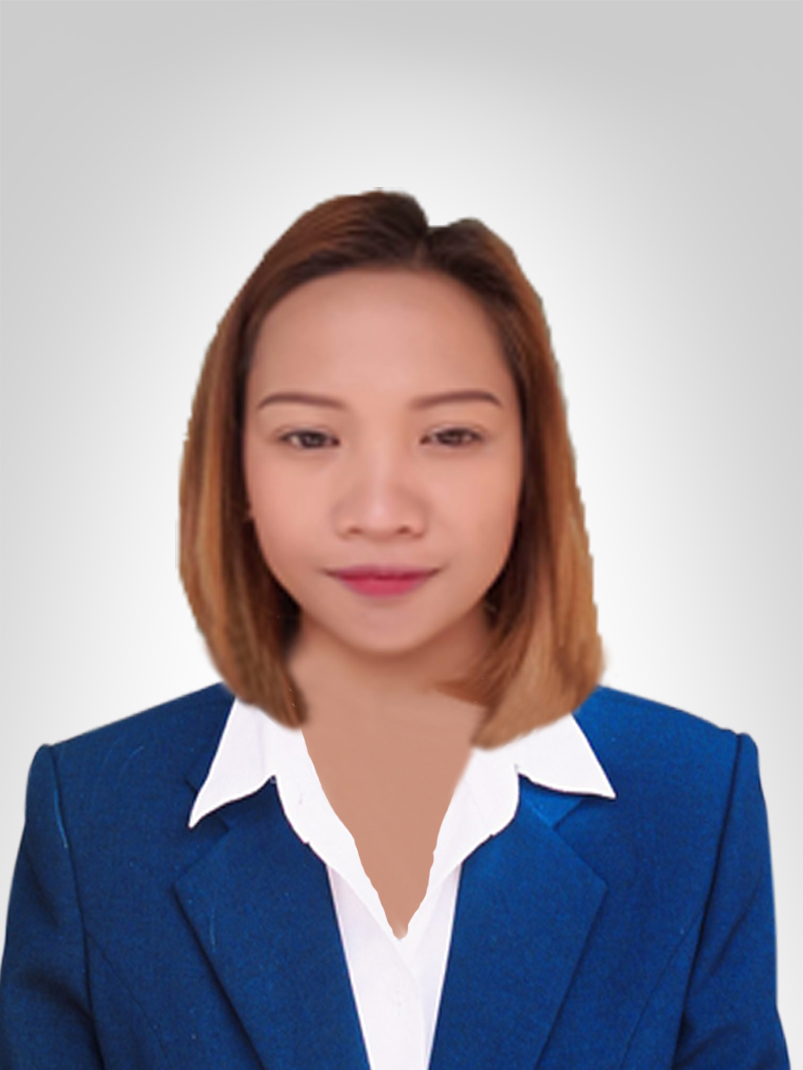 Anne.365232@2freemail.com OBJECTIVETo work in a well-established Organization and contribute best of my knowledge for the company progress and to provide opportunity for me to learn and grow.SPECIAL SKILLS	Computer LiterateGood communication skillsTeamworkCustomer Relationship managementCreativityWell Knowledge in POS.EDUCATIONAL BACKGROUNDTertiary Level:    A.   Bachelor of Science Information Technology (BSIT)			Institute of Creative Computer Technology (ICCT)			V.V. Soliven Ave. Cainta Rizal 2002			Undergraduate (Philippines)                             B.   Hotel and Restaurant Management (HRM)			Our Lady of Fatima University			Mansion Heights, Lagro 2005			Undergraduate (Philippines)Secondary Level:	Juan Sumulong High School			18th Ave. Cubao, Quezon City                                        High School Graduate. 2002(Grade7-Grade10) (Philippines)Employment RecordCustomer Service Associate (CSA)/CashierVideo City Sta. Lucia East Grand Mall, Cainta RizalMar. 15, 2003 to Aug. 15, 2003 (Philippines)The Customer Lucia Service Associate (CSA) works in support of the store management team to facilitate the completion of all store level tasks Performs a variety of tasks related to different areas of the store including food preparation, cash register duties, customer service, general housekeeping and other related functions.The CSA ensures an exceptional customer experience that supports our vision to become “fast casual to go with world class convenience”.Foodaba Trading CorporationSeptember 2003 – September 2004Cashier / Sandwich ArtistSubway San Juan, Greenhills PhilippinesSubway sandwich artists perform several duties during a typical shift. Sandwich artists assist Subway customers with orders, prepare food to customer specifications, operate cash registers, and complete other jobs assigned by a Subway manager. Sandwich artists with Subway also field customer questions and complaints about personnel or products. Subway sandwich artists may need to complete other duties apart from customer service, including cleaning and stocking. Sandwich artists at Subway may need to clean kitchen, restaurant, and restroom areas as well as stock food goods when supply runs low.Sandwich ArtistCashier / Waitress
Mrs. Fields CaféSan Juan, Greenhills PhilippinesA cashier obtains payment for goods by scanning items, itemizing and totaling customer's purchases.     Itemizes and totals purchases by recording prices, departments, taxable and nontaxable items; operating a cash register. Enters price changes by referring to price sheets and special sale bulletins .Discounts    purchases by redeeming coupons. Collects payments by accepting cash, check, or charge payments from customers; making change for cash customers. Verifies credit acceptance by reviewing and recording driver's license number; operating credit card authorization system.Pizza Chef AssistantPlanet PitaSan Juan, Greenhills PhilippinesProduction of salads, soups, sauces, meats in compliance with applicable recipes and guidelines set forth by management.Responsible for proper rotation when using food items to complete tasks that are assigned.Required to conform to weekly schedules and clock in/out as per company procedure.Comply with proper safety regulations and practices.Prepare and cook pizza according to pizza specifications.Required to follow labeling, dating and rotation according to pizza specifications.Prepare, prep and proof dough according to pizza specifications.CashierTiongSan Department Store & SupermarketBalili km. 4 La Trinidad, Benguet 2010-2011 PhilippinesPrepare Enters purchases into cash register to calculate total purchase price.Accepts cash, checks, or bankcards for payment; completes check and bankcard transactions according to established procedure.Counts money, gives change and issues receipt for funds received.Calculates discounts; requests customer identification for certain discounts and receipts as required.Maintains sufficient amounts of change in cash drawer.Balances cash drawer and receipts; documents discrepancies.Keeps register area neat and stocked with necessary supplies.